Emerging Leaders Board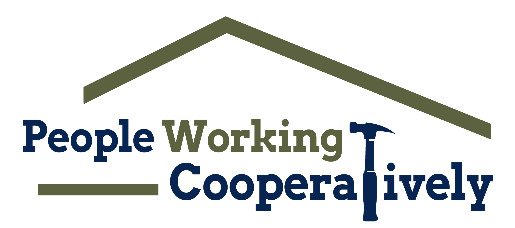 Membership ApplicationName 			Phone  Email  			Cell 		Employer/Title  Preferred Mailing Address   City          State           Zip Please list any relevant experience and/or employment, including any other organizations/boards you are currently or were previously involved with, including your position held/holding and date from/to.Why are you interested in joining the PWC Emerging Leaders Board? What types of events/programming are you most interested in? Please list area(s) of expertise or skills you can contribute to the EL Board and mission:Please check each box to indicate your agreement with the following: 	I have read the Emerging Leaders Board tentative bylaws and have resolved any questions that arose from the information.       I understand the commitments to the Emerging Leaders Board and am willing to fulfill my commitment throughout my term as Board Member.       If, at any time, I am either unable or unwilling to fulfill the demands of this Board position, I will communicate my status to the Board President. Signature  		Date (For purposes of this document, typing your name on the signature line is an acceptable substitution of a handwritten signature.)Please submit your resume and completed application to kampr@pwchomerepairs.org.Scheduling SurveyPWC’s Emerging Leaders Board currently meets the first Tuesday of each month at 5:30. For future meetings with new board members, we would like your input on what works best for your schedule in order to accommodate as many members as possible. Time Availability   AM (Before work)  Lunch   PM (After work) Day Availability   Monday  Tuesday  Wednesday  Thursday  FridayAre there any days/times you are NOT available due to previous commitments? 